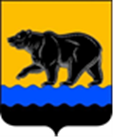 СЧЁТНАЯ ПАЛАТА ГОРОДА НЕФТЕЮГАНСКА16 мкрн., д. 23, помещение № 97, г. Нефтеюганск, Ханты-Мансийский автономный округ - Югра(Тюменская область), 628310, телефон: 20-30-54, факс: 20-30-63 е-mail: sp-ugansk@mail.ru_____________________________________________________________________________________ЗАКЛЮЧЕНИЕ на проект изменений в муниципальную программу 
города Нефтеюганска «Развитие физической культуры и спорта  
в городе Нефтеюганске»Счётная палата города Нефтеюганска на основании статьи 157 Бюджетного кодекса Российской Федерации, Положения о Счётной палате города Нефтеюганска, утверждённого решением Думы города Нефтеюганска от 22.12.2021 № 56-VII, рассмотрев проект изменений в муниципальную программу города Нефтеюганска «Развитие физической культуры и спорта в городе Нефтеюганске» (далее по тексту – проект изменений), сообщает следующее:1. При проведении экспертно-аналитического мероприятия учитывалось наличие экспертизы проекта изменений в муниципальную программу:1.1. Департамента финансов администрации города Нефтеюганска на предмет его соответствия бюджетному законодательству Российской Федерации и возможности финансового обеспечения её реализации из бюджета города Нефтеюганска.1.2. Департамента экономического развития администрации города Нефтеюганска на предмет соответствия:- муниципальной программы Модельной муниципальной программе города Нефтеюганска, Порядку принятия решения о разработке муниципальных программ города Нефтеюганска, их формирования, утверждения и реализации, утверждённым постановлением администрации города Нефтеюганска от 18.04.2019 № 77-нп «О модельной муниципальной программе города Нефтеюганска, порядке принятия решения о разработке муниципальных программ города Нефтеюганска, их формирования, утверждения и реализации» (далее по тексту – Модельная муниципальная программа от 18.04.2019 № 77-нп);- программных мероприятий целям муниципальной программы;- сроков её реализации задачам;- целевых показателей, характеризующих результаты реализации муниципальной программы, показателям экономической, бюджетной и социальной эффективности;- требованиям, установленным нормативными правовыми актами в сфере управления проектной деятельностью.2. Предоставленный проект изменений не соответствует Порядку от 18.04.2019 № 77-нп.3. Проектом изменений планируется:3.1. Паспорт, приложение 1 «Целевые показатели муниципальной программы» муниципальной программы дополнить целевым показателем «Увеличение доли детей в возрасте от 5 до 18 лет, охваченных дополнительными образовательными программами спортивной подготовки, в общей численности детей данной возрастной категории, с 9% до 13%».Модельной муниципальной программой от 18.04.2019 № 77-нп предусмотрено, что в таблице 2 «Распределение финансовых ресурсов муниципальной программы (по годам)» устанавливается связь структурных элементов (основных мероприятий) с целевыми показателями муниципальной программы. В случае если не выявлена связь структурного элемента (основного мероприятия) с целевыми показателями (таблица 1), приводится ссылка на иные показатели, характеризующие эффективность реализации структурных элементов (основных мероприятий) муниципальной программы, которые отражены в приложении к нормативному правовому акту об утверждении муниципальной программы.Рекомендуем в таблице 2 «Распределение финансовых ресурсов муниципальной программы (по годам)», таблице 3 «Перечень структурных элементов (основных мероприятий)» муниципальной программы установить связь целевого показателя «Увеличение доли детей в возрасте от 5 до 18 лет, охваченных дополнительными образовательными программами спортивной подготовки, в общей численности детей данной возрастной категории, с 9% до 13%» с основными мероприятиями.3.2. Уменьшить объём финансового обеспечения муниципальной программы на 2023 год по основному мероприятию 1.3 «Подготовка спортивного резерва и спорта высших достижений» ответственному исполнителю – комитету физической культуры и спорта администрации города Нефтеюганска в сумме 802,806 тыс. рублей:- 489,500 тыс. рублей перераспределены на муниципальную программу «Профилактика терроризма в городе Нефтеюганска» в целях поставки оборудования системы видеонаблюдения и системы экстренного оповещения о потенциальной угрозе возникновения или возникновении чрезвычайной ситуации для обеспечения надлежащей антитеррористической устойчивости объекта отделения каратэ, расположенного по адресу: г. Нефтеюганск, ул. Парковая, строение 9а;- 313,306 тыс. рублей перераспределяются на муниципальную программу «Развитие образования и молодёжной политики в городе Нефтеюганске» для обучения детей за счёт персонифицированного финансирования дополнительного образования.4. Объём финансовых средств, планируемый проектом изменений, соответствует финансовым обоснованиям, представленным с проектом изменений.  Информацию о решении, принятом по результатам рассмотрения рекомендации, содержащейся в настоящем заключении, направить в адрес Счётной палаты до 09.10.2023 года.Исполняющий обязанности председателя                   						Э.Н. Хуснуллина                                  Исполнитель:Начальник инспекторского отдела № 3Филатова Юлия Евгеньевна Тел. 8 (3463) 20-33-03Исх. от 03.10.2023 № СП-554-3 